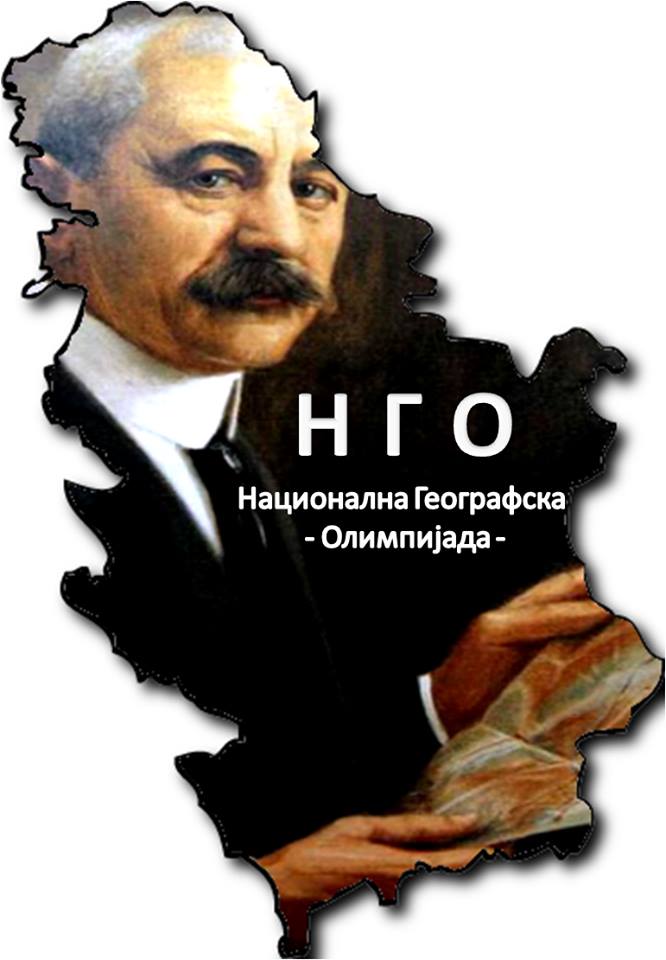 ТЕСТ  ЗНАЊАОПШТИНСКИ  НИВОИМЕ И ПРЕЗИМЕ УЧЕНИКА_______________________________ШКОЛА______________________________ШИФРА УЧЕНИКА ________________________________________________________Повежи науке  са предметом проучавања 1). педологија			2). сеизмологија		3). спелеологија		4). петрологија			5). ЛимнологијаУ табели испод предмета проучавања у празан простор у другом реду  упиши број за науку за коју мислиш да је адекватна.Положај у коме је Земља најближа Сунцу назива се:а) афелб) перихелв) еквиноцијг) солстицијАко је у БЕОГРАДУ  (45ᵒN 20ᵒ E) 8 часова, колико је у истом тренутку сати у СИНГАПУРУ(1ᵒN 110ᵒЕ).Простор за рачунање.Време у СИНГАПУРУ_____________________. Под којим углом Земљина оса пресеца Земљину путању?_______________На једној топографској карти, раздаљина од 1 km представљена је дужином од 4cm. Који је размер те карте?__________________________________________________________________________________________________________________________Кроз Србију се простиру меридијани од:а)    15, 16,17. и 18. степеназападне географске дужине б)    19, 20, 21. и 22. степена западне географске дужине в)    15, 16,17. и 18. степена источне географске дужине г)    19, 20, 21. и 22. степена источне географске дужинеЗаокружи климатске факторе:а) температураб) влажност ваздухав) рељефг) сунчев сјајд) морске струјеПанонска низија је пример:     а) структурне равницеб) ерозивне равницев) акумулативне равницег) ниједног горе споменутогСунчеви зраци под највећим углом 21. марта падају на: Заокружи слово испред тачног одговора!  а) северно повратник        б) северни поларник        в) екваторПланинска клима у нашој земљи заступљена је изнад:а) 300м надморске висинеб) 600м надморске висинев) 1200м надморске висинег) 800м надморске висинеУ табели за сваки локалитет упиши број одговарајућег геоморфолошког наслеђа:          1 = ерозивно      2=eолско      3=крашко        4=флувијално            5=палеовулканскоУ Београду, 23. марта на једној мернојтачки измерена је температура ваздуха и збележено је следеће: у 7 часова измерена је најнижа дневна температура од 6 ᵒ C, u 14 часова измерена је навиша дневна температура од 19 ᵒ C i u 21 час је измерено 14ᵒ C. Задатак је да се израчуна:а) средња дневна температура тог дана:__________________________________Појава снажног вртложастог кретања ваздуха, која настаје над копном назива сеА/ Цунами       Б/ Тајфун     Ц/Торнадо           Д/ МонсунЧувени морепловци који су ушли у све географске уџбенике због својих открића су: Вођа експедиције у откривању Америке 1492. је ________________________________, морепловац који је пронашао поморски пут за Индију 1497.је _____________________, морепловац који је установио да је Америка нови континент 1501. и по њему је добила и име је ________________, а свет је први опловио 1519-1522. _______________, који је предводио експедицију и погинуо на том путу.Сунце излази тачно из источне а залази у западној тачки хоризонта:	( заокружи слово испред тачног одговора)            а) 21. 3.		б) 22.12.		в) 22.6.	г) 23.9.		Неке тачке на Земљи немају ни географску ширину ни географску дужину, то су: 										______     __________________________________________________________________На висини од 3000 м температура је 00 Ц. Колика би температура била, у том часу на 1500 м надморске висине ?(израчунај) 										Колико у Србији има милионских насеља?___________________________________
_______________________________________________________________________На којој планини се налази врх који носи име по Јовану Цвијићу?________________________________________________________________________Наброј националне паркове у Србији.___________________________           _________________________________________________________________________________________________________________У ком топлотном појасу се налази наша земља?__________________________________________________________________________У прошлости већи део Панонске низије био је прекривен травом: (заокружи ДА или НЕ)                                   ДА                            НЕ              Наведи чисте и обновљиве изворе енергије:_________________________________________________________________________________________________________________________________________________________________________________ „Бела куга“ је појава    ___________________________________________________________________________________________________________________________________.Наведи три најбројније националне мањине у Војводини и централној Србији:
________________________________________________________________________Минералне воде садрже више од ___________грама минералних материја по ____________воде.Изливањем које реке је угрожено становништво Браничева? ________________________________________________________________________  Наведи која три народа су најбројнија на Балканском полуострву.__________________________, _________________________,________________________Државе које имају два службена језика су:а) Швајцарска         б) Италија              в) Ирска                г) Канада,                     д) ФранцускаДата су имена градова из античког и римског периода. Поред њих напиши  данашњa имена тих градова:а) Sirmium_______________________________________________б) Singidunum____________________________________________в) Naissus________________________________________________             г) Taurunum______________________________________________РЕШЕЊА : ЗемљотресиЈезераСтенеПећинеТипови земљиштаУпиши бројеверб     локалитетУпиши број1Ђавоља  варош, Момин камен2 Клисура  Увца3Стопића  пећина, Ресавска пећина4Делиблатска пешчара5Ђердапска клисура6Островица , Звечан